UMOWA nr ……………/Inf./2016Zawarta w dniu  …………........ we Wrocławiu pomiędzy:4 Wojskowym Szpitalem Klinicznym z Polikliniką Samodzielnym Publicznym Zakładem Opieki Zdrowotnej we Wrocławiu,z siedzibą 50-981 Wrocław, ul. Weigla 5,Regon 930090240, NIP 899-22-28-956zwanym w treści umowy ZAMAWIAJĄCYM, zarejestrowanym w Sądzie Rejonowym dla Wrocławia – Fabrycznej, VI Wydział Gospodarczy, nr KRS: 0000016478 reprezentowanym przez:Komendanta - płk lek. med. Wojciech TAŃSKI a…………………………………………………………………………Regon …………………………., NIP ………………………………..,zwanym dalej WYKONAWCĄ, reprezentowanym przez:…………………………………………………………………….Umowę będzie uznawało się za zawartą w dacie wymienionej we wstępie umowy.§ 1 Przedmiot UmowyPrzedmiotem Umowy jest modernizacja i rozbudowa sieci komputerowej
w 4 Wojskowym Szpitalu Klinicznym z Polikliniką SP ZOZ 50-981 Wrocław
ul. Weigla 5. Opis przedmiotu zamówienia:Zakres prac i użyte materiały do rozbudowy sieci powinny spełniać wymagania zawarte
w Załączniku nr 1.Nową i modernizowaną sieć dostosować w taki sposób, aby ich użytkowanie było funkcjonalne i bezawaryjne.Po zakończonej inwestycji należy wykonać pomiary sieci komputerowej i sporządzić dokumentację powykonawczą instalacji logicznej oraz elektrycznej.§ 2 Termin i warunki realizacji umowyWykonawca zobowiązuje się zrealizować przedmiot umowy w ciągu 40 dni od daty zawarcia umowy.W związku ze specyfiką pracy Zamawiającego wszystkie czynności związane z realizacją umowy prowadzone będą w trakcie ruchu ciągłego Zamawiającego, zatem pomieszczenia na czas wykonywanych robót nie mogą być wyłączony z użytkowania, Wykonawca zapewni nieprzerwaną pracę na stanowiskach podlegających modernizacji, a działania nie mogą wpływać na działalność Szpitala, zakłócać porządek, ingerować w intymność pacjentów oraz utrudniać zadania związane z ochroną zdrowia pacjentów.Przekazanie przedmiotu umowy przez Wykonawcę Zamawiającemu, wymaga potwierdzenia protokołem odbioru bez zastrzeżeń przez wyznaczonego pracownika Zamawiającego, co będzie podstawą do wystawienia faktury.Wykaz osób upoważnionych do odbioru: Jarosław Wojtaś, Janusz Stelmaszczyk.§ 3PłatnościZa wykonanie przedmiotu Umowy Zamawiający zapłaci Wykonawcy łączną kwotę netto: ……………..… zł (słownie: …………............................................................. ........................złotych, …./100), łączna kwota brutto (wartość netto powiększona
o podatek VAT naliczony zgodnie z obowiązującymi przepisami) w okresie realizacji umowy wynosi: ……………… zł (słownie: ……………………...…………………… ………………...... złotych, …./100).Zapłata za wykonanie przedmiotu Umowy nastąpi na podstawie wystawianej przez Wykonawcę faktury, przelewem na jego konto w bankunr………………………………………………..Strony ustalają, że płatności za faktury nastąpią w terminie do 30 dni od dnia otrzymania faktury przez Zamawiającego.Od należności nie uiszczonych w terminie ustalonym przez strony, Wykonawca może naliczać odsetki za zwłokę w wysokości określonej na podstawie art. 56 § 1 ustawy
z dnia 29.08.1997r. – Ordynacja podatkowa.Za datę zapłaty strony uznają dzień obciążenia rachunku bankowego Zamawiającego.Urzędowa zmiana stawek podatku VAT obowiązuje z mocy prawa.§ 4Kary umowneW razie nie wykonania lub nienależytego wykonania umowy Wykonawca zobowiązuje się zapłacić Zamawiającemu karę:w wysokości 0,8 % ceny brutto umowy w przypadku opóźnienia w realizacji umowy, za każdy dzień opóźnienia licząc od daty upływu terminu realizacji umowy do dnia ostatecznego przyjęcia bez zastrzeżeń przez Zamawiającego zamawianego przedmiotu umowy,w wysokości 20% ceny brutto umowy, od której realizacji odstąpiono w całości lub w części z przyczyn leżących po stronie Wykonawcy.Wykonawca, wyraża zgodę na potrącanie kar umownych, z przysługującego mu wynagrodzenia.Zamawiający zastrzega sobie prawo dochodzenia odszkodowania przewyższającego wysokość ustalonych kar umownych w związku z zaistniałymi szkodami spowodowanymi nie zapewnieniem nieprzerwanej pracy na stanowiskach podlegających modernizacji.§ 5GwarancjeNa zastosowane materiały i robociznę Wykonawca udzieli Zamawiającemu 10-cio letniej gwarancji jakości, licząc od dnia zakończenia realizacji umowy.W okresie gwarancji Wykonawca zobowiązany jest do bezpłatnego usuwania usterek
i wad w terminach ustalonych z Zamawiającym z zachowaniem technologicznych wymogów.O wykryciu usterek i wad przez Zamawiającego w okresie gwarancji jakości, Zamawiający zawiadomi Wykonawcę na piśmie wzywając go do usunięcia usterek lub wad w ustalonym terminie.W przypadku nie usunięcia usterek i wad przez Wykonawcę w ustalonym
z Zamawiającym terminie nie dłuższym niż 7 dni, wady usunie Zamawiający, obciążając pełnymi kosztami ich usunięcia Wykonawcę, na co Wykonawca wyraża zgodę.Wykonawca, przekaże Zamawiającemu karty gwarancyjne, instrukcję obsługi, na zastosowane urządzenia, w języku polskim.§ 6Postanowienia końcoweWykonawca nie może bez pisemnej zgody Zamawiającego przenosić wierzytelności wynikających z umowy niniejszej na osoby trzecie, ani rozporządzać nimi
w jakiejkolwiek prawem przewidzianej formie. W szczególności wierzytelność nie może być przedmiotem zabezpieczenia zobowiązań Wykonawcy (np. z tytułu umowy kredytu, pożyczki). Wykonawca nie może również zawrzeć umowy z osobą trzecią o podstawienie w prawa wierzyciela (art. 518 kodeksu cywilnego) umowy poręczenia, przekazu. Art. 54 ust. 5, 6 i 7 ustawy o działalności leczniczej z dnia 15 kwietnia 2011r. (t.j. Dz. U. z 2016r. poz. 1638) ma zastosowanie.Wszelkie spory strony zobowiązują się załatwić w pierwszej kolejności polubownie.Do rozstrzygania sporów Sądowych strony ustalają właściwość Sądu siedziby Zamawiającego.Umowę sporządzono w dwóch jednobrzmiących egzemplarzach, po jednym dla każdej ze Stron.Wykonawca					      ZamawiającyZałącznik nr 1.Zakres prac i użyte materiałyMontaż szafy dystrybucyjnej C1 wiszącej niedzielonej 19" 18U/600/600 (budynek nr 1 piętro 1 hol Oddziału Urologicznego).Montaż i wyposażenie rozdzielnicy elektrycznej szafy dystrybucyjnej C1 modułowej 3x18 natynkowej IP65 z zamkiem i połączenie do istniejącego obwodu z rozdzielni głównej serwerowni OPI.Przeniesienie obwodów komputerowych z szafy C do szafy C1:20 szt. modułów R&M z wymianą na moduły Keystone RJ45, kat.5e/klasa D STP,2 szt. moduły Moduł Keystone RJ45, kat.5e/klasa D STP,1 panel krosowy Schrack 24xRJ45.Przeniesienie z szafy C do szafy C1 1 panel telefoniczny.Przeniesienie z szafy C do szafy C1 16 połączeń światłowodowych MM - montaż na nowym panelu 24xLC.Przeniesienie z rozdzielni elektrycznej szafy C do rozdzielni szafy C1 5 obwodów elektrycznych.Przeniesienie z szafy C do szafy C1 instalacji alarmowej szafy.Montaż szafy dystrybucyjnej C2 wiszącej niedzielonej 19" 18U/600/600 (budynek nr 1 piętro 2 hol Kliniki Kardiologii).Montaż i wyposażenie rozdzielnicy elektrycznej szafy dystrybucyjnej C2 modułowej 3x18 natynkowej IP65 z zamkiem i wykonanie połączenia do rozdzielni głównej w serwerowni OPI.Przeniesienie obwodów komputerowych z szafy C do szafy C2:26 szt. modułów R&M z wymianą na moduły Keystone RJ45, kat.5e/klasa D STP.Przeniesienie z szafy C do szafy C2 4 podłączeń z panelu telefonicznego z wymianą na moduły Keystone RJ45, kat.5e/klasa D STP.Przeniesienie z rozdzielni elektrycznej szafy C do rozdzielni szafy C2 4 obwody elektryczne.Wykonanie połączenia światłowodowego SM 8J 9/125 między szafami dystrybucyjnymi C2 i C1 - montaż na panelu 24xLC.Wykonanie połączenia światłowodowego SM 16J 9/125 między szafami dystrybucyjnymi C2 i G0 (budynek nr 1 parter serwerownia OPI) - montaż na panelu 24xLC.Montaż i wyposażenie rozdzielni elektrycznej szafy dystrybucyjnej C2, podłączenie do rozdzielni głównej w serwerowni OPI.Montaż i wyposażenie rozdzielnicy elektrycznej szafy dystrybucyjnej C0 (budynek nr 1 piętro 2 hol Zakładu Radiologii) modułowej 3x18 natynkowej IP65 z zamkiem oraz wykonanie połączenia do rozdzielni głównej w serwerowni OPI.Przeniesienie z rozdzielni elektrycznej szafy C do rozdzielni szafy C0 10 obwodów elektrycznych.Przeniesienie obwodów komputerowych z szafy C do szafy C0:49 szt. modułów R&M z wymianą na moduły Keystone RJ45, kat.5e/klasa D STP,51 szt. modułów Keystone RJ45, kat.5e/klasa D STP.Przeniesienie z szafy C do szafy C0 2 podłączeń z panelu telefonicznego z wymianą na moduły Keystone RJ45, kat.5e/klasa D STP.Wykonanie połączenia światłowodowego SM 16J 9/125 między szafami dystrybucyjnymi C0 i G0 - montaż na nowym panelu 24xLC.Wykonanie połączenia światłowodowego SM 8J 9/125 między szafami dystrybucyjnymi C0 i C1 - montaż na nowym panelu 24xLC.Wymiana szafy dystrybucyjnej GA1 na Szafę wiszącą 19" 15U/600/600 (budynek nr 2 hol Oddziału Onkologii) - instalacja wszystkich światłowodów na panelu 24xLC.Wymiana szafy dystrybucyjnej ST na Szafę wiszącą 19" 15U/600/600 (budynek nr 43 pok. nr 3 statystyka) - instalacja wszystkich światłowodów na panelu 24xLC.Montaż dodatkowej rozdzielni elektrycznej szafy dystrybucyjnej ST modułowej 1x18 natynkowej IP65 z zamkiem.Wykonanie połączenia światłowodowego  SM 8J 9/125 kablem światłowodowym zewnętrzny między szafami dystrybucyjnymi  G0 i BA (budynek nr 3 parter korytarz Bakteriologii).Wykonanie instalacji komputerowej kat.6/klasa E STP i elektrycznej w budynku nr 43: 1 ZPK (ZPK=2xRJ45 i 1xDATA w pok.nr 1,1 ZPK (ZPK=2xRJ45 i 1xDATA w pok.nr 2,1 ZPK (ZPK=3xRJ45 i 1xDATA) i 1 ZPK (ZPK=2xRJ45 i 1xDATA) w pok. nr 4,3 ZPK (ZPK=2xRJ45 i 1xDATA) z wykorzystaniem istniejącego okablowania w pok.
nr 4,1 ZPK (ZPK=3xRJ45 i 1xDATA) i 3 ZPK (ZPK=2xRJ45 i 1xDATA) w pok. nr 5,3 ZPK (ZPK=2xRJ45 i 1xDATA w pok.nr 8,2 ZPK (ZPK=2xRJ45 i 1xDATA w pok.nr 8a,1 ZPK (ZPK=2xRJ45 i 1xDATA w pok.nr 19.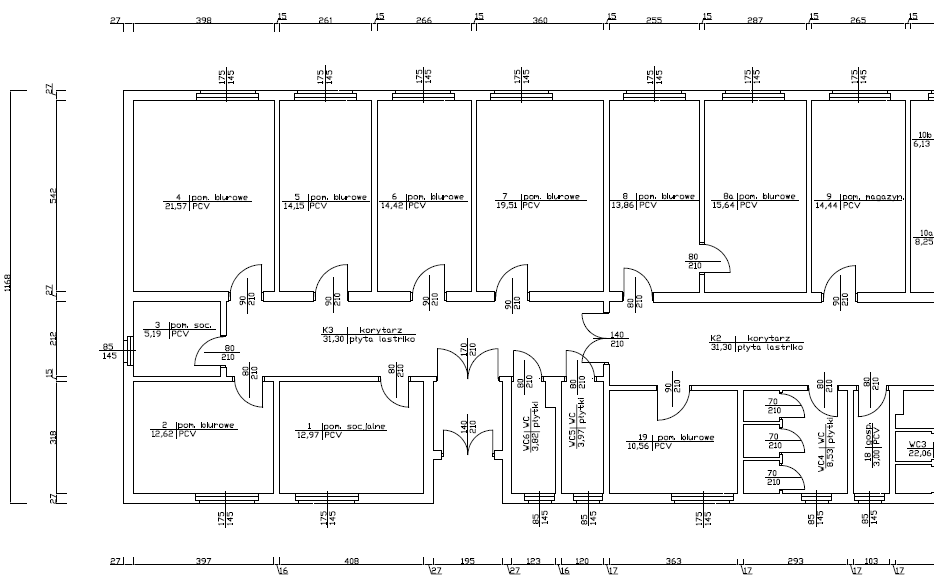 Schemat budynku nr 43.Przenoszone połączenia światłowodowe i obwody komputerowe zastąpione modułami Keystone kat.5e/klasa D STP  zamontować w panelach, usunąć nadmierne zapasy.Wyposażyć ZPK w obudowę natynkową typu Legrand Mosaic dodatkowo w adapter umożliwiający dołożenie min. 1 modułu Keystone, zwalniacz blokady gniazd specjalnych i kabel krosowy RJ45-RJ45 kat.6/klasa E STP 2m.Wyposażenie rozdzielnicy elektrycznej:wyłączniki 3 fazowy,ochronniki przeciwprzepięciowe ograniczniki przepięć klasa C,kontrolki zasilania,wyłączniki różnicowo-nadprądowy w wykonaniu umożliwiającym podłączanie
UPS-ów,1 wyłącznik różnicowo-nadprądowy,1 obwód elektryczny na max. 5 ZPK.Wyposażenie szafy dystrybucyjnej:podwójne gniazda zasilające na wydzielonym obwodzie,listwy zasilające 19”,wentylatory systemu chłodzenia z regulacją temperatury załączenia,kabel krosowy RJ45-RJ45 kat.6/klasa E STP 1m – w ilości odpowiadającej ilości gniazd w szafie,przełącznice światłowodowe wysuwalne.Zastosować koryta kablowe odpowiedniej wielkości tak aby ich wypełnienie nie przekraczało 40%, kable logiczne i elektryczne w jednym dukcie.Zastosować rozróżnienie kolorystyczne gniazd światłowodowych w celu łatwego rozpoznawania łączy jednomodowych oraz wielomodowych.Dodatkowo dostarczyć:patchcord światłowodowy LC-LC MM 62,5/125 1.0m – 20 szt.,patchcord światłowodowy LC-LC SM 9/125 1.0m – 20 szt..